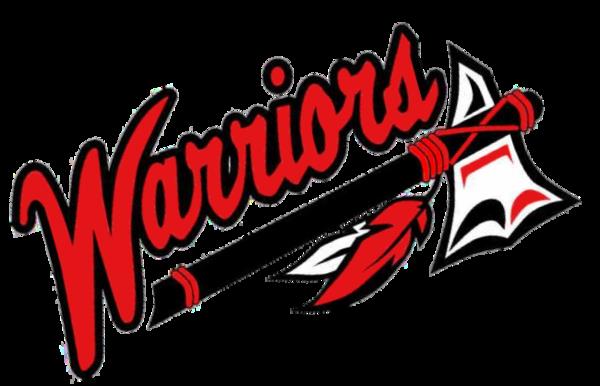 April 12, 2018Dear Parents and Guardians,Thank you for your continued patience as we navigate through the many issues surrounding the current teacher walk out.  In the event the teacher walk out continues into next week we have made plans to proceed with testing.  Only students testing should attend on the dates below.  School will be closed to all other students on those dates.  Our district receives federal funds based on the completion of these assessments and 3rd graders must meet reading requirements to ensure promotion. ATTENTION PARENTS/GUARDIANS WHO HAVE 3RD, 4TH, 5TH, 6TH, 7TH, AND 8TH GRADERS – if school is canceled next week we will administer required tests on the following days.5th Grade Section 1 Writing ONLY - Tuesday 17th8th Grade Section 1 Writing ONLY - Tuesday 17th4th Grade Section 1 & 2 Reading – Wednesday 18th 5th Grade Section 2 & 3 Reading – Wednesday 18th8th Grade Section 2 & 3 Reading – Wednesday 18th3rd Grade Section 1 & 2 Reading – Thursday 19th 6th Grade Section 1 & 2 Reading – Thursday 19th 3rd Grade Section 1 & 2 Math – Friday 20th 5th Grade Section 1 & 2 Science – Friday 20th 8th Grade Section 1 & 2 Science – Friday 20th 4th Grade Section 1 & 2 Math – Monday 23rd  5th Grade Section 1 & 2 Math – Monday 23rd 7th Grade Section 1 & 2 Reading – Monday 23rd 7th Grade Section 1 & 2 Math – Tuesday 24th 8th Grade Section 1 & 2 Math – Wednesday 25th 6th Grade Section 1 & 2 Math -  Thursday 26th Regular transportation routes will run for students who need bus service on his/her testing dates.Cafeteria services will resume as normal during testing for those students testing.Normal school day hours will apply / Before and Aftercare services will be available for students currently enrolled in the program on his/her testing dates. Sincerely,Brandon Voss Superintendent